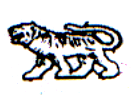 АДМИНИСТРАЦИЯ МИХАЙЛОВСКОГО МУНИЦИПАЛЬНОГОРАЙОНА ПРИМОРСКОГО КРАЯПОСТАНОВЛЕНИЕ05.06.2015                                                 с. Михайловка                                                    № 527-паОб утверждении Положения об экспертно-проверочной комиссии (ЭПК) архивного отдела администрацииМихайловского муниципального районаПриморского краяНа основании Федерального закона от 22.10.2004 № 125-ФЗ «Об архивном деле в Российской Федерации», Устава Михайловского муниципального района, Положения об архивном отделе администрации Михайловского муниципального района, утверждённого постановлением администрации Михайловского муниципального района от 30.12.2014 № 1612-па, администрация Михайловского муниципального районаПОСТАНОВЛЯЕТ:1. Утвердить Положение об экспертно-проверочной комиссии (ЭПК) архивного отдела администрации Михайловского муниципального района согласно приложению № 1.2. Утвердить состав экспертно-проверочной комиссии архивного отдела администрации Михайловского муниципального района согласно приложению № 2.3. Управлению культуры и внутренней политики (Никитина) опубликовать данное постановление в общественно-политической газете «Вперёд».4. Муниципальному казённому учреждению «Управление по организационно-техническому обеспечению деятельности администрации Михайловского муниципального района» (Шевченко) разместить настоящее постановление на официальном сайте администрации Михайловского муниципального района.5. Настоящее постановление вступает в силу с момента опубликования.6. Контроль над исполнением настоящего постановления возложить на руководителя аппарата администрации муниципального района Е.М. Вороненко.Глава Михайловского муниципального района – Глава администрации  района                                                        А.И. Чеботков